Fonttimuotoilu (tekstin muotoilu) poimintoja (muodon poisto ks alla)Ja muodon poisto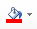 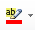 Välilehden valikoimissa on                kohteita, JOTKA on suunniteltu ohjaamaan asiakirjan yleistä ulkoasua. Näiden valikoimien avulla voit lisätä taulukoita, ylätunnisteita, alatunnisteita, luetteloita, kansilehtiä ja muita asiakirjan rakenneosia.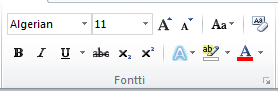 Kun    luot    kuvia        tai        kaavioita,     myös ne sopivat     nykyisen         asiakirjasi                ulkoasuun. Kun   luot   kuvia     tai       kaavioita,  myös  ne  sopivat    nykyisen asiakirjasi ulkoasuun. Jotain asiaa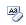 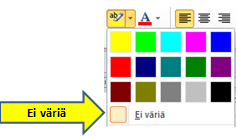 Voit muuttaa asiakirjan valitun tekstin muotoilua helposti valitsemalla valitulle tekstille ulkoasun Aloitussivu-välilehden pikatyylien valikoimasta.Voit myös muotoilla tekstin suoraan käyttämällä muita Aloitussivu-välilehden ohjausobjekteja. Useimmat ohjausobjektit antavat valita nykyisen teeman ulkoasun tai suoraan määritetyn muodon käyttämisen.Voit muuttaa asiakirjasi yleistä ulkoasua valitsemalla Sivun asettelu -välilehdessä uudet teeman elementit. Voit muuttaa pikatyylien valikoimassa käytettävissä olevia ulkoasuja Vaihda nykyinen pikatyylijoukko -komennon avulla.Sekä teemojen että pikatyylien valikoimat sisältävät palautuskomentoja, joten voit aina palauttaa asiakirjan ulkoasun nykyisen mallin sisältämäksi ulkoasuksi. Lisää-välilehden valikoimissa on kohteita, jotka on suunniteltu ohjaamaan asiakirjan yleistä ulkoasua.Näiden valikoimien avulla voit lisätä taulukoita, ylätunnisteita, alatunnisteita, luetteloita, kansilehtiä ja muita asiakirjan rakenneosia. Kun luot kuvia tai kaavioita, myös ne sopivat nykyisen asiakirjasi ulkoasuun.Voit muuttaa asiakirjan valitun tekstin muotoilua helposti valitsemalla valitulle tekstille ulkoasun Aloitussivu-välilehden pikatyylien valikoimasta. Voit myös muotoilla tekstin suoraan käyttämällä muita Aloitussivu-välilehden ohjausobjekteja.Useimmat ohjausobjektit antavat valita nykyisen teeman ulkoasun tai suoraan määritetyn muodon käyttämisen. Voit muuttaa asiakirjasi yleistä ulkoasua valitsemalla Sivun asettelu -välilehdessä uudet teeman elementit.